Instituto de Educação Infantil e JuvenilOutono, 2020. Londrina, 25 de Maio.Nome: ____________________________________ Turma: ____________Área do conhecimento: Educação Física | Professor: LeandroEducação Física – PosturologiaNesta semana vamos nos atentar a nossa postura e fazer exercícios para melhora-la. Participem ativamente na aula e comece a modificar os seus hábitos.Vamos assistir juntos ao vídeo debater sobre.https://www.youtube.com/watch?v=X3KHeQEPVCQ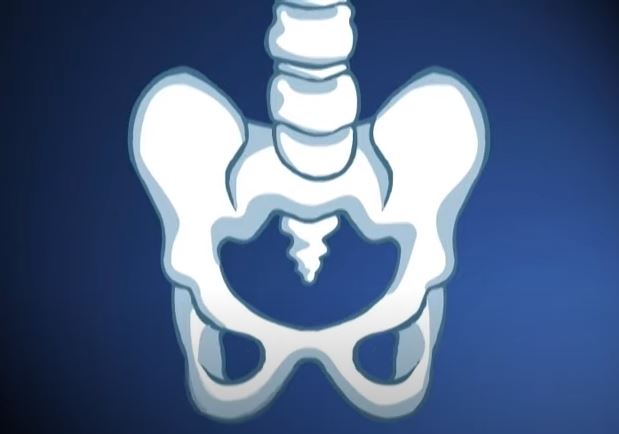 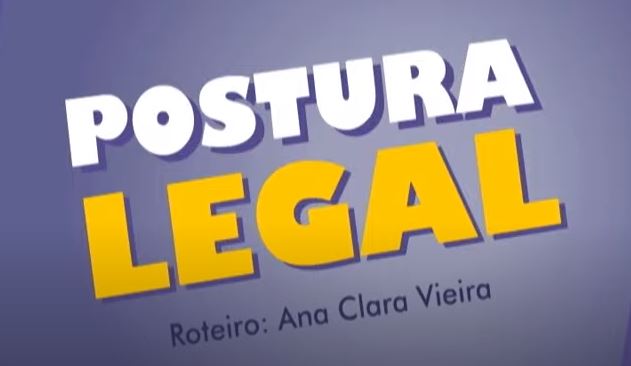 Vá para um espaço que seja melhor para exercícios físicos. Assista e repita os exercícios propostos (SALVE ESSE VÍDEO E FAÇA SEMANALMENTE):https://www.youtube.com/watch?v=_9Bd3NBbOmo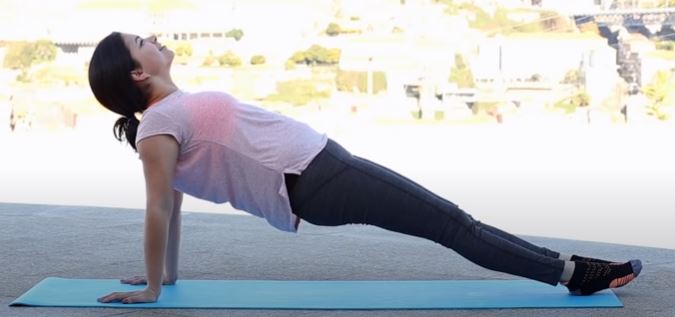 ATENÇÃO NA SUA AULA POR VIDEO CONFERÊNCIA, A AVALIAÇÃO DO SEU ESTUDO E NOTA SERÁ DADA NO HORÁRIO DE AULA! CONFIRÁ QUANDO8º = todas as Segundas as 8:20		9º = todas as Segundas as 9:10